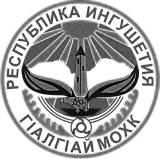 ГОРОДСКОЙ СОВЕТ МУНИЦИПАЛЬНОГО ОБРАЗОВАНИЯ «ГОРОДСКОЙ ОКРУГ ГОРОД МАЛГОБЕК»РЕШЕНИЕ«31» марта 2017 г.                                                                       № 13О создании антитеррористической  комиссииГородского совета муниципального образования«Городской округ город Малгобек»  В соответствии с регламентом Городского Совета от  08 августа 2016 года № 10 Городской Совет муниципального образования «Городской округ город Малгобек» решил:Создать антитеррористическую комиссию Городского Совета муниципального образования «Городской округ город Малгобек» в следующем составе:Евлоев У.С.- Председатель комиссии;Альдиев М.М.- Заместитель председателя комиссии;Члены комиссии: Хамхоев И.К.-депутат Городского Совета;Галаев Р.М-Г.- депутат Городского Совета;Бекбузаров Х.М.- депутат Городского Совета;Дидигова З.А.- депутат Городского Совета.Настоящее решение вступает в силу с момента принятия.Председатель Городского СоветаМО «Городской округ город Малгобек»     _____________ Евлоев У.С.